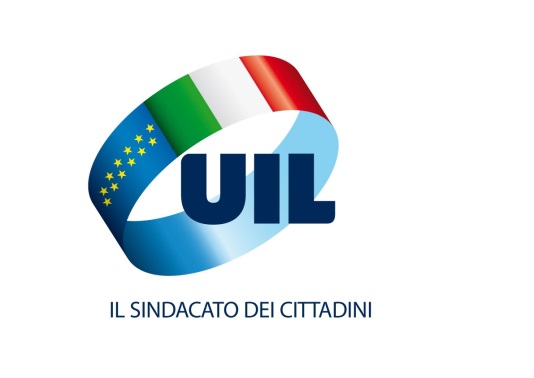 Servizio Politiche del Lavoro e della Formazione3° RAPPORTO 2015 UIL (APRILE 2014) LA CASSA INTEGRAZIONE PER MACRO AREE, REGIONI E PROVINCEORE AUTORIZZATE APRILE 2015 – dati per macro area, regioni e province -(confronto con Marzo 2015)STIMA UIL LAVORATORI APRILE 2015 – dati per macro area e regioni -(confronto con Marzo 2015 )ORE AUTORIZZATE I QUADRIMESTRE 2015 – dati per macro area, regioni e province -(confronto con stesso periodo 2014)ORE AUTORIZZATE RAMO DI ATTIVITA’ I QUADRIMESTRE 2015 - dati per macro area, regioni e province (confronto con stesso periodo 2014)Elaborazione UIL su fonte INPSPRESENTAZIONEAd aprile, rispetto a marzo, c’è stata una lievissima la riduzione delle ore di cassa integrazione richieste dalle aziende (-0,9%).Anche in questo mese il dato risente del sostanziale blocco della cassa in deroga che continua, quindi, ad essere poco utilizzata (ad aprile sono state autorizzate 4,2 milioni di ore). Solo in queste settimane sono state sbloccate le risorse per "saldare" il 2014. A fronte del calo dell’ordinaria (-13,7%), torna a crescere, ed è fonte di preoccupazione, la cassa straordinaria (+2,4%) che conferma ciò che è sotto gli occhi di tutti: molte grandi imprese, industriali e dei servizi, sono nel pieno di complicati processi di ristrutturazione o, addirittura, di dismissione di intere aree. Finchè il tanto ventilato venticello di ripresa non si tradurrà in effetti positivi sull’occupazione, crediamo sia opportuno e necessario che il Governo riflettesse sull’importanza dello strumento della cassa integrazione, prima di procedere verso una strada che ne ridurrebbe l'utilizzo.Guglielmo Loy – Segretario Confederale UILRoma, maggio 2015ANALISI DEI DATI CASSA INTEGRAZIONE: APRILE 2015 e I QUADRIMESTRE 2015DATI NAZIONALI	CONFRONTO MARZO-APRILE 2015Nel mese di aprile sono state autorizzate 61 milioni ore di cassa integrazione (con cui sono stati potenzialmente salvaguardando circa 360 mila posti di lavoro). Le ore richieste hanno registrato una flessione dello 0,9% rispetto a marzo. Rispetto alle tre gestioni, subiscono un aumento la cassa integrazione in deroga (+64,4%) e la cassa straordinaria (+2,4%), a fronte della flessione della cassa integrazione ordinaria (-13,7%).In valori assoluti, la cassa integrazione straordinaria assorbe il maggior quantitativo di ore mensili (37,4 milioni di ore), seguita dalla ordinaria (19,5 milioni) e dalla deroga (4,2 milioni).CONFRONTO I QUADRIMESTRE 2014-2015Nel I quadrimestre 2015, sono state complessivamente autorizzate oltre 231 milioni di ore di cassa integrazione per una media nel periodo di 340 mila posti salvaguardati. Rispetto al I quadrimestre 2014, le ore richieste dalle aziende subiscono una flessione del 40,9%. Il calo interessa indistintamente tutte e tre le gestioni: -80,9% la cassa integrazione in deroga, -31,9% la straordinaria e -25,2% l’ordinaria.In valori assoluti la gestione straordinaria assorbe oltre 142 milioni di ore, seguita dalla ordinaria con 72,8 milioni di ore e dalla deroga con 16,3 milioni di ore.DATI PER MACRO AREE            CONFRONTO MARZO-APRILE 2015I dati per macro area, evidenziano un aumento di ore richieste nel Centro (+25,1%) e nel Mezzogiorno (+14,9%), a fronte del calo del Nord (-13,2%).In valori assoluti, nel Nord si concentra il maggior quantitativo di ore di CIG (33,5 milioni), seguito dal Mezzogiorno (14,1 milioni) e dal Centro (13,4 milioni).CONFRONTO I QUADRIMESTRE 2014-2015Le tre macro aree subiscono un calo di richieste tra i due quadrimestri a confronto: il Nord registra una flessione del 48,1%, il Mezzogiorno del 39,9% ed il Centro  del 38,4%.In valori assoluti, il Centro assorbe circa 141 milioni di ore, il Nord 46,8 milioni ed il Mezzogiorno 43,7 milioni.DATI REGIONALI E DELLE PROVINCE AUTONOME           CONFRONTO MARZO-APRILE 2015In 8 Regioni e nella Provincia Autonoma di Trento si registra un aumento di ore richieste (l’incremento maggiore in Sardegna: +201,8%). In Sicilia, viceversa, la maggiore diminuzione (-52,5%).In valori assoluti, la Lombardia è la Regione con il maggior numero di ore autorizzate ad aprile (13,3 milioni).CONFRONTO I QUADRIMESTRE 2014-2015Tra il I quadrimestre 2014 e 2015, tutte le Regioni e le 2 Province Autonome di Trento e Bolzano, vedono una diminuzione delle richieste di cassa integrazione con la maggiore flessione in Basilicata (-67,1%) e la minore in Piemonte (-20,0%).DATI PROVINCIALI           CONFRONTO MARZO-APRILE 2015Le richieste di cassa integrazione aumentano, tra marzo e aprile in 40 Province. Il maggior incremento a Grosseto (+769,7%), seguita da Sassari (+426,9%), Arezzo (+350,1%), Genova (+344,7%) e Perugia (+282,3%). La più forte contrazione di ore autorizzate si è avuta ad Enna (-100,0% passando dalle oltre 14 mila ore autorizzate nel mese di marzo alle “zero” ore di aprile).In valori assoluti, le prime 5 Province che registrano il maggior quantitativo di ore richieste a marzo sono: Torino (5,3 milioni di ore), Roma (3,6 milioni), Bari (2,8 milioni), Brescia (2,1 milioni), Bergamo (2,8 milioni). Viceversa, Enna è la provincia dove nel mese di aprile non è stata autorizzata neanche 1 ora di cassa integrazione.CONFRONTO I QUADRIMESTRE 2014-2015La cassa integrazione cresce in 12 Province, con la percentuale più alta a Grosseto (+88,79%), a fronte della  maggiore flessione che si registra ad Enna (-90,7%).ANALISI DEI DATI PER SETTORI PRODUTTIVI CONFRONTO I QUADRIMESTRE 2014-2015In riferimento ai settori produttivi, nel I Quadrimestre 2015 l’industria assorbe il maggior numero di ore richieste (174,2 milioni), seguita dall’edilizia (32 milioni), dal commercio (21,6 milioni) e dall’artigianato (3,3 milioni).Nel I quadrimestre 2015, rispetto allo stesso periodo del 2014, le richieste di ore di cassa integrazione da parte delle aziende registrano una contrazione in tutti i principali rami di attività: il calo maggiore nell’artigianato (-83,4%), seguito dal commercio (-62,4%), dall’industria (-34,3%) e dall’edilizia (-33,8%)Andamento mensile ORE CIG: da gennaio  Aprile 2015            N.B.  I dati presenti in questa tabella potrebbero essere discordanti dai precedenti monitoraggi a seguito di un aggiornamento della banca dati da parte dell’InpsAPRILE 2015(confronto con Marzo 2015)MACRO AREACASSA INTEGRAZIONE (ORE AUTORIZZATE) MARZO-APRILE 2015REGIONI e PROVINCE AUTONOME: ORE AUTORIZZATE DI CASSA INTEGRAZIONE (MARZO-APRILE 2015)STIME UIL: LAVORATORI IN CASSA INTEGRAZIONE* (MARZO-APRILE 2015)* La stima non tiene conto dell’effetto del cosiddetto tiraggio (cioè di quante ore sono state effettivamente utilizzate dall’impresa)REGIONI e PROVINCE AUTONOME VARIAZIONI PERCENTUALI MARZO-APRILE 2015PROVINCE: ORE AUTORIZZATE DI CASSA INTEGRAZIONEMARZO-APRILE 2015CIG: LE 10 PROVINCE CON GLI AUMENTI PIU’ ALTI (VARIAZIONI % MARZO/APRILE 2015)CIG: 10 PROVINCE CON LE DIMINUZIONI MAGGIORI (VARIAZIONI % M,ARZO/APRILE 2015)I QUADRIMESTRE 2015(confronto con stesso periodo 2014)MACRO AREACASSA INTEGRAZIONE (ORE AUTORIZZATE) I QUADRIMESTRE 2014-2015REGIONI e PROVINCE AUTONOME: ORE AUTORIZZATE DI CASSA INTEGRAZIONE (I QUADRIMESTRE 2014-2015)STIME UIL: LAVORATORI IN CASSA INTEGRAZIONE* (I QUADRIMESTRE 2014-2015)* La stima non tiene conto dell’effetto del cosiddetto tiraggio (cioè di quante ore sono state effettivamente utilizzate dall’impresa)REGIONI e PROVINCE AUTONOME VARIAZIONI PERCENTUALI TRA I QUADRIMESTRE 2014/2015PROVINCE: ORE AUTORIZZATE DI CASSA INTEGRAZIONEI QUADRIMESTRE 2014-2015CIG: LE 12 PROVINCE CON GLI AUMENTI PIU’ ALTI (VARIAZIONI % I QUADRIMESTRE 2014/2015)CIG: 10 PROVINCE CON LE DIMINUZIONI MAGGIORI (VARIAZIONI % I QUADRIMESTRE 2014/2015)La cassa integrazione per RAMO DI ATTIVITA’I QUADRIMESTRE 2015(confronto con stesso periodo 2014) MACRO AREACASSA INTEGRAZIONE PER SETTORE PRODUTTIVO (I QUADRIMESTRE 2014-2015)REGIONI E PROVINCE AUTONOME:ORE AUTORIZZATE PER SETTORE PRODUTTIVE (I QUADRIMESTRE 2014-2015)DATI REGIONALI: VARIAZIONE % CASSA INTEGRAZIONE PER SETTORE PRODUTTIVO I QUADRIMESTRE 2014/2015GESTIONIGEN. 2009FEB.2009MAR. 2009APR. 2009MAG. 2009GIU. 2009LUG. 2009AGO. 2009SET. 2009OTT. 2009NOV. 2009DIC. 2009ANNO 2009Totale CIG 29.004.37641.093.35559.296.22375.630.90186.216.87480.704.72388.746.26054.772.927100.500.28797.258.45698.762.257103.483.484915.470.123CIG Ordinaria19.279.89427.623.93242.520.50553.604.70365.557.19859.726.13254.152.48727.570.72765.281.03459.399.65150.276.21051.698.416576.690.889CIG Straordinaria7.538.08711.008.06712.125.23719.423.68015.571.76016.494.07318.077.76914.920.72420.405.40521.202.21628.630.21130.705.940216.103.169CIG Deroga2.186.3952.461.3564.650.4812.602.5185.087.9164.484.51816.516.00412.281.47614.813.84816.656.58919.855.83621.079.128122.676.065GESTIONIGEN. 2010FEB. 2010MAR. 2010APR. 2010MAG. 2010GIU. 2010LUG. 2010AGO. 2010SET. 2010OTT. 2010NOV. 2010DIC. 2010ANNO 2010Totale CIG 80.725.76497.082.281121.709.536114.627.544115.701.518102.763.548113.263.45276.500.298102.748.73199.816.36189.535.95085.920.6371.200.395.620CIG Ordinaria35.854.66939.091.45242.837.93833.114.25034.675.26827.267.54727.776.0728.978.55926.109.27923.838.00120.960.27221.301.248341.804.555CIG Straordinaria26.001.81535.075.33248.766.32055.016.58545.147.19535.679.79046.533.08726.582.24644.351.06942.316.52137.867.42342.087.274485.424.657CIG Deroga18.869.28022.915.49730.105.27826.496.70935.879.05539.816.21138.954.29340.939.49332.288.38333.661.83930.708.25522.532.115373.166.408GESTIONIGEN. 2011FEB. 2011MAR. 2011APR. 2011MAG. 2011GIU. 2011LUG. 2011AGO. 2011SET. 2011OTT. 2011NOV. 2011DIC. *2011ANNO 2011Totale CIG 60.191.90569.309.871101.815.55291.241.505100.352.17982.392.44781.391.87856.782.86084.034.58886.128.66685.916.47677.805.574977.363.501CIG Ordinaria18.278.01919.146.96523.201.76819.252.86719.837.28318.680.16420.125.5107.165.62021.102.43818.625.62421.635.91122.757.342229.809.511CIG Straordinaria23.816.06027.989.91842.036.86841.466.10649.014.55933.624.26532.829.72622.908.02232.836.78439.273.53039.422.79434.264.706419.483.338CIG Deroga18.097.82622.172.98836.576.91630.522.53231.500.33730.088.01828.436.64226.709.21830.095.36628.229.51224.857.77120.783.526328.070.652GESTIONIGEN. 2012FEB. 2012MAR. 2012APR. 2012MAG. 2012GIU. 2012LUG. 2012AGO. 2012SET. 2012OTT. 2012NOV. 2012DIC. 2012ANNO 2012Totale CIG 63.503.44384.565.800101.936.42886.935.987106.350.04297.754.721119.678.68769.117.33087.914.970103.930.848109.377.86588.084.8591.119.150.980CIG Ordinaria21.297.64825.599.57728.683.82427.215.22834.624.69631.505.32635.374.88011.062.04633.685.49831.719.03333.244.20726.182.862340.194.825CIG Straordinaria26.280.02325.315.96033.879.52830.249.11536.415.29937.853.41139.311.70425.652.38425.087.28140.529.92146.316.89134.727.720401.619.237CIG Deroga15.925.77233.650.26339.373.07629.471.64435.310.04728.395.98444.992.10332.402.90029.142.19131.681.89429.816.76727.174.277377.336.918GESTIONIGEN. 2013FEB. 2013MAR. 2013APR. 2013MAG. 2013GIU. 2013LUG. 2013AGO. 2013SET. 2013OTT. 2013NOV. 2013DIC. 2013ANNO 2013Totale CIG 91.230.96686.963.079106.565.826106.597.472100.355.88098.411.506106.063.05184.815.35691.845.40099.081.307116.333.79694.093.5991.182.357.238CIG Ordinaria31.186.60932.593.90634.614.95636.238.25835.733.44028.101.96632.819.0498.841.27832.135.18933.714.06526.643.90023.588.971356.211.587CIG Straordinaria43.399.51439.832.25545.642.20636.276.97847.421.42343.627.64142.680.26231.777.34241.023.76151.496.05057.682.10646.259.745527.119.283CIG Deroga16.644.84314.536.91826.308.66434.082.23617.201.01726.681.89930.563.74044.196.73618.686.45013.871.19232.007.79024.244.883299.026.368GESTIONIGEN. 2014FEB. 2014MAR. 2014APR. 2014MAG. 2014GIU. 2014LUG. 2014AGO. 2014SET. 2014OTT. 2014NOV. 2014DIC. 2014ANNO 2014Totale CIG 92.655.09792.471.775109.690.36596.731.08496.444.19374.507.97579.530.28572.617.144104.467.510118.224.38484.986.32489.440.2631.111.766.399CIG Ordinaria23.930.79123.564.54327.379.82522.519.63522.187.87522.403.55220.234.7285.905.25121.603.50419.975.63119.714.54017.567.931246.987.806CIG Straordinaria54.294.30245.764.79453.215.79855.581.98362.301.05736.489.88750.383.75155.259.72164.319.66165.457.71942.370.81138.860.403624.299.887CIG Deroga14.430.00423.142.43829.094.74218.629.46611.955.26115.614.5368.911.80611.452.17218.544.34532.791.03422.900.97333.011.929240.478.706GESTIONIGEN. 2015FEB. 2015MAR. 2015APR. 2015MAG. 2015GIU. 2015LUG. 2015AGO. 2015SET. 2015OTT. 2015NOV. 2015DIC. 2015I QUADRIMESTRE 2015Totale CIG 49.832.61458.853.71361.621.35461.044.421231.352.102CIG Ordinaria14.244.04116.591.96422.552.75619.458.53872.847.299CIG Straordinaria28.682.21139.712.73036.496.20837.356.883142.248.032CIG Deroga6.906.3622.549.0192.572.3904.229.00016.256.771MACRO AREEMARZO 2015MARZO 2015MARZO 2015MARZO 2015APRILE 2015APRILE 2015APRILE 2015APRILE 2015DIFFERENZA % DIFFERENZA % DIFFERENZA % DIFFERENZA % MACRO AREEOrdinariaStraordinariaDEROGAtotaleOrdinariaStraordinariaDEROGAtotaleOrdinariaStraordinariaDEROGAtotaleNORD14.472.09522.210.1711.922.10938.604.37512.889.90019.073.5041.540.61333.504.017-10,9-14,1-19,8-13,2CENTRO3.701.9126.735.772300.90910.738.5933.698.7227.362.8502.373.32613.434.898-0,19,3688,725,1MEZZOGIORNO4.378.7497.550.265349.37212.278.3862.869.91610.920.529315.06114.105.506-34,544,6-9,814,9ITALIA22.552.75636.496.2082.572.39061.621.35419.458.53837.356.8834.229.00061.044.421-13,72,464,4-0,9REGIONI E  P.AUTONOMEMARZO 2015MARZO 2015MARZO 2015MARZO 2015APRILE 2015APRILE 2015APRILE 2015APRILE 2015DIFFERENZA % DIFFERENZA % DIFFERENZA % DIFFERENZA % REGIONI E  P.AUTONOMEOrdinariaStraordinariaDEROGAtotaleOrdinariaStraordinariaDEROGAtotaleOrdinariaStraordinariaDEROGAtotalePiemonte3.635.5313.766.7541.380.8468.783.1312.763.3354.684.191840.2308.287.756-24,024,4-39,2-5,6Valle d'Aosta71.99844.64513.680130.32376.8830076.8836,8-100,0-100,0-41,0Liguria308.018404.4513.656716.125292.768588.213460.4421.341.423-5,045,412.494,187,3Lombardia6.681.0809.498.44335.05816.214.5816.445.0416.726.988109.95613.281.985-3,5-29,2213,6-18,1Bolzano193.87741.413129.498364.788219.02966.6570285.68613,061,0-100,0-21,7Trento134.114194.96075.535404.609117.307413.392688531.387-12,5112,0-99,131,3Veneto2.074.9244.025.59324.2396.124.7561.404.7413.503.54036.8024.945.083-32,3-13,051,8-19,3Friuli Venezia Giulia475.6621.380.5287601.856.950307.850822.69801.130.548-35,3-40,4-100,0-39,1Emilia Romagna896.8912.853.384258.8374.009.1121.262.9462.267.82592.4953.623.26640,8-20,5-64,3-9,6Toscana1.020.4061.812.29342.2122.874.911732.9933.476.63323.2144.232.840-28,291,8-45,047,2Umbria331.166284.70911.188627.063733.934975.85312.9681.722.755121,6242,815,9174,7Marche670.3401.127.35816.5981.814.2961.035.925669.90615.5091.721.34054,5-40,6-6,6-5,1Lazio1.680.0003.511.412230.9115.422.3231.195.8702.240.4582.321.6355.757.963-28,8-36,2905,46,2Abruzzo422.8831.361.92925.1031.809.915352.2681.010.52955.2651.418.062-16,7-25,8120,2-21,7Molise359.157237.0860596.2438.181299.6660307.847-97,726,40,0-48,4Campania937.1471.693.476133.5602.764.183718.4941.978.05977.0372.773.590-23,316,8-42,30,3Puglia1.684.326999.41899.1782.782.9221.005.1044.012.888124.5765.142.568-40,3301,525,684,8Basilicata124.027815.8700939.89792.949840.4810933.430-25,13,00,0-0,7Calabria222.119336.45822.855581.432263.326483.2637.476754.06518,643,6-67,329,7Sicilia462.6571.704.11968.6762.235.452366.830645.50448.4721.060.806-20,7-62,1-29,4-52,5Sardegna166.433401.9090568.34262.7641.650.1392.2351.715.138-62,3310,6223.500,0201,8ITALIA22.552.75636.496.2082.572.39061.621.35419.458.53837.356.8834.229.00061.044.421-13,72,464,4-0,9REGIONI E  P.AUTONOMEREGIONI E  P.AUTONOMEMARZO 2015MARZO 2015MARZO 2015MARZO 2015APRILE 2016APRILE 2016APRILE 2016APRILE 2016DIFFERENZA (val.assoluti) DIFFERENZA (val.assoluti) DIFFERENZA (val.assoluti) DIFFERENZA (val.assoluti) REGIONI E  P.AUTONOMEREGIONI E  P.AUTONOMEOrdinariaStraordinariaDEROGAtotaleOrdinariaStraordinariaDEROGAtotaleOrdinariaStraordinariaDEROGAtotalePiemontePiemonte21.38522.1578.12351.66516.25527.5544.94348.752-5.1305.397-3.180-2.913Valle d'AostaValle d'Aosta424263807674520045228-263-80-315LiguriaLiguria1.8122.379224.2131.7223.4602.7087.891-901.0812.6863.678LombardiaLombardia39.30055.87320695.38037.91239.57164778.129-1.388-16.302441-17.251BolzanoBolzano1.1402447622.1461.28839201.681148148-762-465TrentoTrento7891.1474442.3806902.43243.126-991.285-440746VenetoVeneto12.20523.68014336.0288.26320.60921629.089-3.942-3.07173-6.939Friuli Venezia GiuliaFriuli Venezia Giulia2.7988.121410.9231.8114.83906.650-987-3.282-4-4.273Emilia RomagnaEmilia Romagna5.27616.7851.52323.5837.42913.34054421.3132.153-3.445-979-2.270ToscanaToscana6.00210.66124816.9114.31220.45113724.899-1.6909.790-1117.988UmbriaUmbria1.9481.675663.6894.3175.7407610.1342.3694.065106.445MarcheMarche3.9436.6329810.6726.0943.9419110.1262.151-2.691-7-546LazioLazio9.88220.6551.35831.8967.03513.17913.65733.870-2.847-7.47612.2991.974AbruzzoAbruzzo2.4888.01114810.6472.0725.9443258.342-416-2.067177-2.305MoliseMolise2.1131.39503.507481.76301.811-2.0653680-1.696CampaniaCampania5.5139.96278616.2604.22611.63645316.315-1.2871.674-33355PugliaPuglia9.9085.87958316.3705.91223.60573330.250-3.99617.72615013.880Basilicata7304.79905.5295474.94405.491-1831450-38Calabria1.3071.9791343.4201.5492.843444.436242864-901.016Sicilia2.72210.02440413.1502.1583.7972856.240-564-6.227-119-6.910Sardegna9792.36403.3433699.7071310.089-6107.343136.746ITALIA132.663214.68415.132362.479114.462219.74624.876359.085-18.2015.0629.744-3.394PROVINCEMARZO 2015MARZO 2015MARZO 2015MARZO 2015APRILE 2015APRILE 2015APRILE 2015APRILE 2015DIFFERENZA %DIFFERENZA %DIFFERENZA %DIFFERENZA %PROVINCEOrdin.Straord.DerogatotaleOrdin.Straord.DerogatotaleOrdin.Straord.DerogatotaleTorino2.235.1052.463.688706.5305.405.3231.499.0723.295.627461.5765.256.275-32,933,8-34,7-2,8Alessandria380.694466.265122.726969.685278.504268.295200.105746.904-26,8-42,563,1-23,0Asti94.647143.11097.351335.108162.539105.7186.189274.44671,7-26,1-93,6-18,1Biella49.88150.19747.446147.524122.746116.28731.201270.234146,1131,7-34,283,2Cuneo285.539426.252123.853835.644253.202180.78342.691476.676-11,3-57,6-65,5-43,0Novara71.26782.775180.015334.057238.612246.11748.557533.286234,8197,3-73,059,6Verbania91.3857.63947.933146.95780.78319.84224.334124.959-11,6159,7-49,2-15,0Vercelli427.013126.82854.992608.833127.877451.52225.577604.976-70,1256,0-53,5-0,6Aosta71.99844.64513.680130.32376.8830076.8836,8-100,0-100,0-41,0Genova59.010183.9262.640245.576134.776496.743460.4421.091.961128,4170,117.341,0344,7Imperia24.8649.893034.75719.4432.024021.467-21,8-79,50-38,2La Spezia84.6107641.01686.39043.26555.734098.999-48,97.195,0-100,014,6Savona139.534209.8680349.40295.28433.7120128.996-31,7-83,90-63,1Milano1.078.0222.720.1547.1693.805.3451.376.1612.220.32247.6753.644.15827,7-18,4565,0-4,2Bergamo683.8032.159.0761.2962.844.175834.735524.56053.7931.413.08822,1-75,74.050,7-50,3Brescia1.030.9371.840.13410.6492.881.7201.234.710825.0718.4242.068.20519,8-55,2-20,9-28,2Como581.237870.2067.6331.459.076484.763869.22201.353.985-16,6-0,1-100,0-7,2Cremona123.82138.4520162.273201.592100.6700302.26262,8161,8086,3Lecco322.249673.6721.650997.571459.883563.35801.023.24142,7-16,4-100,02,6Lodi74.10155.2323.241132.574107.162108.3370215.49944,696,1-100,062,5Mantova120.460367.9592.792491.21179.127440.6710519.798-34,319,8-100,05,8Pavia364.336201.1990565.535400.932580.4730981.40510,0188,5073,5Sondrio124.161355.2590479.42003.53203.532-100,0-99,00-99,3Varese2.177.953217.1006282.395.6811.265.976490.772641.756.812-41,9126,1-89,8-26,7Venezia446.368351.4925.391803.251275.091686.402562962.055-38,495,3-89,619,8Belluno476.644470.0310946.675157.80022.0470179.847-66,9-95,30-81,0Padova224.443792.7178131.017.973197.737341.32832.372571.437-11,9-56,93.881,8-43,9Rovigo131.26939.3607.288177.917135.487172.6320308.1193,2338,6-100,073,2Treviso335.0281.194.9134.0031.533.944295.421937.6383.8681.236.927-11,8-21,5-3,4-19,4Verona268.905523.6053.548796.058154.834735.9810890.815-42,440,6-100,011,9Vicenza192.267653.4753.196848.938188.371607.5120795.883-2,0-7,0-100,0-6,2Trieste32.092147.9760180.06839.873102.0070141.88024,2-31,10-21,2Gorizia29.458118.797275148.53036.89089.0890125.97925,2-25,0-100,0-15,2Pordenone319.916552.012485872.413120.195204.6740324.869-62,4-62,9-100,0-62,8Udine94.196561.7430655.939110.892426.9280537.82017,7-24,00-18,0PROVINCEMARZO 2015MARZO 2015MARZO 2015MARZO 2015APRILE 2015APRILE 2015APRILE 2015APRILE 2015DIFFERENZA %DIFFERENZA %DIFFERENZA %DIFFERENZA %PROVINCEOrdin.Straord.DerogatotaleOrdin.Straord.DerogatotaleOrdin.Straord.DerogatotaleBologna206.367810.8522.5541.019.773202.476524.76037.897765.133-1,9-35,31.383,8-25,0Ferrara36.10829.3529.40474.86462.81640.7794.240107.83574,038,9-54,944,0Forlì-Cesena60.646453.39750514.09392.515233.9874.143330.64552,5-48,48.186,0-35,7Modena154.966277.61992.991525.576405.034795.5708021.201.406161,4186,6-99,1128,6Parma109.156124.0754.387237.61884.58678.9964.110167.692-22,5-36,3-6,3-29,4Piacenza150.807100.2120251.01991.367171.3810262.748-39,471,004,7Ravenna62.78998.64043.190204.61960.98694.5340155.520-2,9-4,2-100,0-24,0Reggio Emilia116.052452.316103.951672.319112.526184.22025.400322.146-3,0-59,3-75,6-52,1Rimini0506.9212.310509.231150.640143.59815.903310.14115.064.000,0-71,7588,4-39,1Firenze212.006456.4782.202670.686124.796746.9060871.702-41,163,6-100,030,0Arezzo40.461159.6191.326201.40669.016816.93820.524906.47870,6411,81.447,8350,1Grosseto51.2677.654058.92163.706448.7540512.46024,35.763,00769,7Livorno114.473279.536756394.765100.393264.8070365.200-12,3-5,3-100,0-7,5Lucca135.00565.6502.072202.72729.88671.60526101.517-77,99,1-98,7-49,9Massa-Carrara47.705119.387220167.31262.48242.248732105.46231,0-64,6232,7-37,0Pisa275.800230.7200506.52086.220594.8100681.030-68,7157,8034,5Pistoia16.279175.9117.057199.24751.113121.3470172.460214,0-31,0-100,0-13,4Prato54.07221.28218.83194.18578.231244.3281.932324.49144,71.048,0-89,7244,5Siena73.338296.0569.748379.14267.150124.8900192.040-8,4-57,8-100,0-49,3Perugia231.908157.9331.115390.956647.321847.34201.494.663179,1436,5-100,0282,3Terni99.258126.77610.073236.10786.613128.51112.968228.092-12,71,428,7-3,4Ancona369.043669.5192561.038.818636.501401.052731.037.62672,5-40,1-71,5-0,1Ascoli Piceno133.411201.41412.814347.63999.10543.5469.204151.855-25,7-78,4-28,2-56,3Macerata51.779118.9320170.71173.902112.6060186.50842,7-5,309,3Pesaro e Urbino116.107137.4933.528257.128226.417112.7026.232345.35195,0-18,076,634,3Roma1.030.9693.040.59671.4314.142.996455.1031.719.4271.406.5453.581.075-55,9-43,51.869,1-13,6Frosinone236.857191.93873.090501.885517.540197.349303.0891.017.978118,52,8314,7102,8Latina130.999194.53179.896405.4265.255217.643279.762502.660-96,011,9250,224,0Rieti62.9863.9393.37470.29961.50121.22789.518172.246-2,4438,92.553,2145,0Viterbo218.18980.4083.120301.717156.47184.812242.721484.004-28,35,57.679,560,4L'Aquila68.462263.25611.336343.054101.672197.1484.277303.09748,5-25,1-62,3-11,6Chieti148.109542.4976.041696.647161.412228.99411.998402.4049,0-57,898,6-42,2Pescara67.491342.1292.392412.01247.24772.17213.282132.701-30,0-78,9455,3-67,8Teramo138.821214.0475.334358.20241.937512.21525.708579.860-69,8139,3382,061,9Campobasso300.237236.0460536.2838.181296.0090304.190-97,325,40-43,3Isernia58.9201.040059.96003.65703.657-100,0251,60-93,9Napoli434.6261.170.77570.7321.676.133366.4851.430.13662.9741.859.595-15,722,2-11,010,9Avellino158.57340.5400199.11383.34272.7800156.122-47,479,50-21,6Benevento31.9743.4489.27044.69226.76760.9702.36490.101-16,31.668,3-74,5101,6Caserta76.365246.16316.510339.03872.803220.8701.548295.221-4,7-10,3-90,6-12,9Salerno235.609232.55037.048505.207169.097193.30310.151372.551-28,2-16,9-72,6-26,3Bari513.195406.48221.082940.759311.1932.449.07449.1572.809.424-39,4502,5133,2198,6Brindisi132.97324.02741.082198.08262.48121.60816.735100.824-53,0-10,1-59,3-49,1Foggia118.270285.0263.282406.578101.30653.4579.896164.659-14,3-81,2201,5-59,5Lecce213.138206.25533.732453.125172.13912.5843.840188.563-19,2-93,9-88,6-58,4Taranto706.75077.6280784.378357.9851.476.16544.9481.879.098-49,31.801,64.494.800,0139,6PROVINCEMARZO 2015MARZO 2015MARZO 2015MARZO 2015APRILE 2015APRILE 2015APRILE 2015APRILE 2015DIFFERENZA %DIFFERENZA %DIFFERENZA %DIFFERENZA %PROVINCEOrdin.Straord.DerogatotaleOrdin.Straord.DerogatotaleOrdin.Straord.DerogatotalePotenza74.024490.6170564.64162.884154.5670217.451-15,0-68,50-61,5Matera50.003325.2530375.25630.065685.9140715.979-39,9110,9090,8Catanzaro81.31039.1560120.46688.49242.7160131.2088,89,108,9Cosenza37.042154.7310191.773122.801147.8467.476278.123231,5-4,4747.600,045,0Crotone7.45743.66421.06072.18123.43424.604048.038214,3-43,7-100,0-33,4Reggio Calabria70.17698.9071.795170.87818.178237.2490255.427-74,1139,9-100,049,5Vibo Valentia26.1340026.13410.42130.848041.269-60,13.084.800,0057,9Palermo184.779412.3877.144604.310142.15056.9315.640204.721-23,1-86,2-21,1-66,1Agrigento10.61210.51321.20842.33322.5459.9842.72035.249112,4-5,0-87,2-16,7Caltanissetta0365.06010.206375.266061.12622.36083.4860-83,3119,1-77,8Catania135.134453.0514.768592.953103.557297.836680402.073-23,4-34,3-85,7-32,2Enna014.232014.23200000-100,00-100,0Messina18.051233.2980251.34963.40014.100077.500251,2-94,00-69,2Ragusa16.302695016.99710.994048011.474-32,6-100,048.000,0-32,5Siracusa51.763212.43316.254280.4507.085198.39516.592222.072-86,3-6,62,1-20,8Trapani46.0162.4509.09657.56217.0997.132024.231-62,8191,1-100,0-57,9Cagliari77.000153.6900230.69046.605598.8740645.479-39,5289,70179,8Nuoro47.19471.0470118.2410144.5960144.596-100,0103,5022,3Oristano11.97333.912045.8855.7275.022010.749-52,2-85,20-76,6Sassari30.266143.2600173.52610.432901.6472.235914.314-65,5529,4223.500,0426,9MACRO AREEI QUADRIMESTRE 2014I QUADRIMESTRE 2014I QUADRIMESTRE 2014I QUADRIMESTRE 2014I QUADRIMESTRE 2015I QUADRIMESTRE 2015I QUADRIMESTRE 2015I QUADRIMESTRE 2015DIFFERENZA % DIFFERENZA % DIFFERENZA % DIFFERENZA % MACRO AREEOrdinariaStraordinariaDEROGAtotaleOrdinariaStraordinariaDEROGAtotaleOrdinariaStraordinariaDEROGAtotaleNORD18.183.94748.211.03523.668.69790.063.67911.849.54730.799.7394.108.14146.757.427-34,8-36,1-82,6-48,1CENTRO60.259.696124.183.64244.309.011228.752.34948.250.76686.737.1515.891.026140.878.943-19,9-30,2-86,7-38,4MEZZOGIORNO18.951.15136.462.20017.318.94272.732.29312.746.98624.711.1426.257.60443.715.732-32,7-32,2-63,9-39,9ITALIA97.394.794208.856.87785.296.650391.548.32172.847.299142.248.03216.256.771231.352.102-25,2-31,9-80,9-40,9REGIONI E  P.AUTONOMEI QUADRIMESTRE 2014I QUADRIMESTRE 2014I QUADRIMESTRE 2014I QUADRIMESTRE 2014I QUADRIMESTRE 2015I QUADRIMESTRE 2015I QUADRIMESTRE 2015I QUADRIMESTRE 2015DIFFERENZA % DIFFERENZA % DIFFERENZA % DIFFERENZA % REGIONI E  P.AUTONOMEOrdinariaStraordinariaDEROGAtotaleOrdinariaStraordinariaDEROGAtotaleOrdinariaStraordinariaDEROGAtotalePiemonte14.036.99124.351.6844.293.10642.681.78112.004.82319.612.8142.520.68534.138.322-14,5-19,5-41,3-20,0Valle d'Aosta405.958113.43260.528579.918248.75155.68435.988340.423-38,7-50,9-40,5-41,3Liguria1.433.4992.202.801797.8204.434.1201.697.8481.779.411678.6434.155.90218,4-19,2-14,9-6,3Lombardia28.572.13451.811.16817.997.83998.381.14121.742.06235.498.5081.587.62158.828.191-23,9-31,5-91,2-40,2Bolzano1.016.016520.13399.3381.635.487673.997144.245129.498947.740-33,7-72,330,4-42,1Trento1.104.0471.007.813298.2812.410.141422.1351.308.97276.2231.807.330-61,829,9-74,4-25,0Veneto7.163.47918.863.7856.292.26832.319.5326.213.34913.175.266178.94119.567.556-13,3-30,2-97,2-39,5Friuli V.G.2.146.5978.429.7771.515.21812.091.5921.558.0124.822.58710.8656.391.464-27,4-42,8-99,3-47,1Emilia Rom.4.380.97516.883.04912.954.61334.218.6373.689.78910.339.664672.56214.702.015-15,8-38,8-94,8-57,0Toscana3.276.69912.993.2063.795.49720.065.4023.346.4679.676.549438.55113.461.5672,1-25,5-88,4-32,9Umbria2.142.6721.793.5401.150.6925.086.9041.616.0871.745.153105.9943.467.234-24,6-2,7-90,8-31,8Marche3.315.7897.770.2237.114.60818.200.6203.206.5063.961.0632.019.9179.187.486-3,3-49,0-71,6-49,5Lazio10.215.99113.905.2315.258.14529.379.3674.577.9269.328.3773.693.14217.599.445-55,2-32,9-29,8-40,1Abruzzo3.204.9266.801.3192.873.71912.879.9641.470.0675.832.861366.0617.668.989-54,1-14,2-87,3-40,5Molise1.250.478224.466234.6041.709.548614.615668.5998.5591.291.773-50,8197,9-96,4-24,4Campania3.873.43113.620.8468.887.26626.381.5432.982.3796.396.7122.034.44911.413.540-23,0-53,0-77,1-56,7Puglia5.219.39410.941.2633.604.35519.765.0123.887.7647.156.665661.17611.705.605-25,5-34,6-81,7-40,8Basilicata1.059.4985.766.23048.6496.874.377408.8451.846.3073.5792.258.731-61,4-68,0-92,6-67,1Calabria766.8653.299.8211.187.8535.254.539730.7411.769.09790.2522.590.090-4,7-46,4-92,4-50,7Sicilia2.298.0883.157.9755.250.41110.706.4741.357.3123.540.887195.3495.093.548-40,912,1-96,3-52,4Sardegna511.2674.399.1151.581.8406.492.222397.8243.588.611748.7164.735.151-22,2-18,4-52,7-27,1ITALIA97.394.794208.856.87785.296.650391.548.32172.847.299142.248.03216.256.771231.352.102-25,2-31,9-80,9-40,9REGIONI E  P.AUTONOMEI QUADRIMESTRE 2014I QUADRIMESTRE 2014I QUADRIMESTRE 2014I QUADRIMESTRE 2014I QUADRIMESTRE 2015I QUADRIMESTRE 2015I QUADRIMESTRE 2015I QUADRIMESTRE 2015DIFFERENZA (val.assoluti) DIFFERENZA (val.assoluti) DIFFERENZA (val.assoluti) DIFFERENZA (val.assoluti) REGIONI E  P.AUTONOMEOrdinariaStraordinariaDEROGAtotaleOrdinariaStraordinariaDEROGAtotaleOrdinariaStraordinariaDEROGAtotalePiemonte20.64335.8116.31362.76717.65428.8423.70750.203-2.989-6.969-2.606-12.564Valle d'Aosta597167898533668253501-231-85-36-352Liguria2.1083.2391.1736.5212.4972.6179986.112389-622-175-409Lombardia42.01876.19326.467144.67831.97452.2042.33586.512-10.044-23.989-24.132-58.166Bolzano1.4947651462.4059912121901.394-503-55344-1.011Trento1.6241.4824393.5446211.9251122.658-1.003443-327-886Veneto10.53527.7419.25347.5299.13719.37526328.776-1.398-8.366-8.990-18.753Friuli V.G.3.15712.3972.22817.7822.2917.092169.399-866-5.305-2.212-8.383Emilia Romagna6.44324.82819.05150.3225.42615.20598921.621-1.017-9.623-18.062-28.701Toscana4.81919.1085.58229.5084.92114.23064519.796102-4.878-4.937-9.712Umbria3.1512.6381.6927.4812.3772.5661565.099-774-72-1.536-2.382Marche4.87611.42710.46326.7664.7155.8252.97013.511-161-5.602-7.493-13.255Lazio15.02420.4497.73343.2056.73213.7185.43125.882-8.292-6.731-2.302-17.323Abruzzo4.71310.0024.22618.9412.1628.57853811.278-2.551-1.424-3.688-7.663Molise1.8393303452.514904983131.900-935653-332-614Campania5.69620.03113.07038.7964.3869.4072.99216.785-1.310-10.624-10.078-22.011Puglia7.67616.0905.30129.0665.71710.52597217.214-1.959-5.565-4.329-11.852Basilicata1.5588.4807210.1096012.71553.322-957-5.765-67-6.787Calabria1.1284.8531.7477.7271.0752.6021333.809-53-2.251-1.614-3.918Sicilia3.3804.6447.72115.7451.9965.2072877.491-1.384563-7.434-8.254Sardegna7526.4692.3269.5475855.2771.1016.963-167-1.192-1.225-2.584ITALIA143.228307.142125.436575.806107.128209.18823.907340.224-36.100-97.954-101.529-235.582PROVINCEI QUADRIMESTRE 2014I QUADRIMESTRE 2014I QUADRIMESTRE 2014I QUADRIMESTRE 2014I QUADRIMESTRE 2015I QUADRIMESTRE 2015I QUADRIMESTRE 2015I QUADRIMESTRE 2015DIFFERENZA %DIFFERENZA %DIFFERENZA %DIFFERENZA %PROVINCEOrdin.Straord.DerogatotaleOrdin.Straord.DerogatotaleOrdin.Straord.DerogatotaleTorino7.660.87415.676.8342.472.29425.810.0026.489.79012.743.9091.353.85720.587.556-15,3-18,7-45,2-20,2Alessandria1.254.9312.369.982505.1354.130.048981.0991.901.884346.4543.229.437-21,8-19,8-31,4-21,8Asti400.193470.870160.8631.031.926594.688537.650105.8341.238.17248,614,2-34,220,0Biella491.224691.827191.9961.375.047390.406520.043104.9451.015.394-20,5-24,8-45,3-26,2Cuneo1.028.7222.474.434309.7763.812.932847.5231.515.655183.2162.546.394-17,6-38,7-40,9-33,2Novara1.477.3001.221.468433.2183.131.9861.268.7441.469.747259.8872.998.378-14,120,3-40,0-4,3Verbania662.955489.58164.4701.217.006464.830313.25083.764861.844-29,9-36,029,9-29,2Vercelli1.060.792956.688155.3542.172.834967.743610.67682.7281.661.147-8,8-36,2-46,7-23,5Aosta405.958113.43260.528579.918248.75155.68435.988340.423-38,7-50,9-40,5-41,3Genova716.7891.313.931474.2332.504.953855.1151.133.299581.6352.570.04919,3-13,722,62,6Imperia63.20956.16243.080162.45190.49917.71916.674124.89243,2-68,5-61,3-23,1La Spezia240.967228.858173.530643.355265.712249.37534.803549.89010,39,0-79,9-14,5Savona412.534603.850106.9771.123.361486.522379.01845.531911.07117,9-37,2-57,4-18,9Milano5.636.11212.258.0145.703.51523.597.6413.314.11510.019.926286.97613.621.017-41,2-18,3-95,0-42,3Bergamo4.670.0037.437.0081.903.68114.010.6922.499.9874.721.667177.8237.399.477-46,5-36,5-90,7-47,2Brescia4.301.54112.336.7013.076.73419.714.9764.882.4016.342.501166.51411.391.41613,5-48,6-94,6-42,2Como2.053.4343.003.6951.171.1086.228.2371.945.2933.315.209167.2845.427.786-5,310,4-85,7-12,9Cremona1.365.2151.226.007659.2093.250.431627.008782.18711.2141.420.409-54,1-36,2-98,3-56,3Lecco2.353.2633.550.039606.7356.510.0371.575.8002.223.04920.8203.819.669-33,0-37,4-96,6-41,3Lodi316.096712.121663.6811.691.898433.673350.474230.1251.014.27237,2-50,8-65,3-40,1Mantova402.4462.843.7511.642.4734.888.670398.8161.560.725192.9992.152.540-0,9-45,1-88,2-56,0Pavia1.700.400783.972874.7933.359.1651.231.2471.018.00675.8902.325.143-27,629,9-91,3-30,8Sondrio237.608476.966108.380822.954171.688369.0910540.779-27,7-22,6-100,0-34,3Varese5.536.0167.182.8941.587.53014.306.4404.662.0344.795.673257.9769.715.683-15,8-33,2-83,7-32,1Venezia1.234.5632.987.3451.043.0675.264.9751.425.2661.933.0918.4023.366.75915,4-35,3-99,2-36,1Belluno1.119.279529.89691.5101.740.685967.328644.74101.612.069-13,621,7-100,0-7,4Padova774.1802.170.964798.9843.744.128670.6312.262.25733.1852.966.073-13,44,2-95,8-20,8Rovigo398.183474.368775.8971.648.448398.528451.0647.288856.8800,1-4,9-99,1-48,0Treviso1.518.8575.346.5571.164.6068.030.0201.062.7473.793.97611.4324.868.155-30,0-29,0-99,0-39,4Verona1.142.9933.751.4111.012.5965.907.000910.5531.657.69550.3982.618.646-20,3-55,8-95,0-55,7Vicenza975.4243.603.2441.405.6085.984.276778.2962.432.44268.2363.278.974-20,2-32,5-95,1-45,2Trieste166.585478.414168.509813.508155.377398.6476.104560.128-6,7-16,7-96,4-31,1Gorizia337.9791.577.841102.3072.018.127148.512444.3331.349594.194-56,1-71,8-98,7-70,6Pordenone967.6382.866.435438.7464.272.819824.4351.348.5145882.173.537-14,8-53,0-99,9-49,1Udine674.3953.507.087805.6564.987.138429.6882.631.0932.8243.063.605-36,3-25,0-99,6-38,6PROVINCEI QUADRIMESTRE 2014I QUADRIMESTRE 2014I QUADRIMESTRE 2014I QUADRIMESTRE 2014I QUADRIMESTRE 2015I QUADRIMESTRE 2015I QUADRIMESTRE 2015I QUADRIMESTRE 2015DIFFERENZA %DIFFERENZA %DIFFERENZA %DIFFERENZA %PROVINCEOrdin.Straord.DerogatotaleOrdin.Straord.DerogatotaleOrdin.Straord.DerogatotaleBologna1.094.5232.422.5963.054.3526.571.471778.6012.213.054106.0913.097.746-28,9-8,6-96,5-52,9Ferrara286.0903.319.376564.9574.170.423211.643209.47027.989449.102-26,0-93,7-95,0-89,2Forlì-Cesena383.6231.893.9481.385.2123.662.783245.5571.233.4314.2071.483.195-36,0-34,9-99,7-59,5Modena651.5993.304.8062.572.4946.528.899670.2041.598.66499.0452.367.9132,9-51,6-96,1-63,7Parma377.0331.013.176732.9292.123.138359.915349.85912.693722.467-4,5-65,5-98,3-66,0Piacenza700.954954.232660.0482.315.234505.8611.135.2513041.641.416-27,819,0-100,0-29,1Ravenna296.089790.5231.337.0102.423.622284.738376.05365.956726.747-3,8-52,4-95,1-70,0Reggio Emilia384.4731.613.0901.266.0823.263.645342.0571.294.981331.0181.968.056-11,0-19,7-73,9-39,7Rimini206.5911.571.3021.381.5293.159.422291.2131.928.90125.2592.245.37341,022,8-98,2-28,9Firenze760.7014.378.204771.0655.909.970671.5562.340.98712.0663.024.609-11,7-46,5-98,4-48,8Arezzo318.4721.355.708469.9522.144.132189.7322.135.54733.3062.358.585-40,457,5-92,910,0Grosseto225.87695.78867.501389.165252.096477.0585.170734.32411,6398,0-92,388,7Livorno211.184658.099264.8801.134.163473.7101.153.64212.0521.639.404124,375,3-95,544,5Lucca350.9242.240.814584.2993.176.037247.180271.0925.176523.448-29,6-87,9-99,1-83,5Massa-Carrara154.393361.136206.442721.971195.440178.72036.726410.88626,6-50,5-82,2-43,1Pisa273.8811.325.088328.8401.927.809632.1621.353.0648.7241.993.950130,82,1-97,33,4Pistoia300.301760.878447.2211.508.400211.697718.88614.257944.840-29,5-5,5-96,8-37,4Prato273.053984.540415.5411.673.134157.979339.077127.998625.054-42,1-65,6-69,2-62,6Siena407.914832.951239.7561.480.621314.915708.476183.0761.206.467-22,8-14,9-23,6-18,5Perugia1.846.7291.572.532949.1404.368.4011.243.1491.370.94576.1962.690.290-32,7-12,8-92,0-38,4Terni295.943221.008201.552718.503372.938374.20829.798776.94426,069,3-85,28,1Ancona2.140.1153.269.3441.392.5696.802.0281.949.3901.920.282592.2354.461.907-8,9-41,3-57,5-34,4Ascoli Piceno342.695853.6062.313.7063.510.007454.738788.94329.8511.273.53232,7-7,6-98,7-63,7Macerata237.3441.203.357806.2532.246.954228.989542.438576.6931.348.120-3,5-54,9-28,5-40,0Pesaro e Urbino595.6352.443.9162.602.0805.641.631573.389709.400821.1382.103.927-3,7-71,0-68,4-62,7Roma5.305.8059.668.3473.135.55018.109.7022.415.8587.373.1051.729.88911.518.852-54,5-23,7-44,8-36,4Frosinone3.388.3232.331.190728.2216.447.7341.036.725741.242524.3022.302.269-69,4-68,2-28,0-64,3Latina572.660682.122778.2422.033.024373.754606.9151.045.2102.025.879-34,7-11,034,3-0,4Rieti220.083762.927187.3241.170.334243.418199.36894.332537.11810,6-73,9-49,6-54,1Viterbo729.120460.645428.8081.618.573508.171407.747299.4091.215.327-30,3-11,5-30,2-24,9L'Aquila642.7771.127.552806.6352.576.964339.0072.327.595162.9882.829.590-47,3106,4-79,89,8Chieti1.179.5131.919.232978.4264.077.171546.3451.328.80129.0091.904.155-53,7-30,8-97,0-53,3Pescara546.749562.290404.7811.513.820206.918667.72815.674890.320-62,218,8-96,1-41,2Teramo835.8873.192.245683.8774.712.009377.7971.508.737158.3902.044.924-54,8-52,7-76,8-56,6Campobasso842.775146.811141.5671.131.153533.082646.2825.4221.184.786-36,7340,2-96,24,7Isernia407.70377.65593.037578.39581.53322.3173.137106.987-80,0-71,3-96,6-81,5Napoli1.391.1606.930.0314.267.05812.588.2491.335.2894.114.451879.8126.329.552-4,0-40,6-79,4-49,7Avellino288.2513.300.3151.094.0664.682.632325.214193.56093.810612.58412,8-94,1-91,4-86,9Benevento402.780567.091435.7181.405.589146.784272.122242.059660.965-63,6-52,0-44,4-53,0Caserta514.2041.363.6221.683.2223.561.048285.7071.063.416328.5761.677.699-44,4-22,0-80,5-52,9Salerno1.277.0361.459.7871.407.2024.144.025889.385753.163490.1922.132.740-30,4-48,4-65,2-48,5Bari1.888.9564.052.1621.520.9257.462.043981.9554.177.406229.5555.388.916-48,03,1-84,9-27,8Brindisi417.74486.694473.379977.817429.93145.635102.556578.1222,9-47,4-78,3-40,9Foggia683.121664.973336.0151.684.109339.985395.91564.668800.568-50,2-40,5-80,8-52,5Lecce1.036.762925.308349.9152.311.985635.465894.23553.8121.583.512-38,7-3,4-84,6-31,5Taranto1.192.8115.212.126924.1217.329.0581.500.4281.643.474210.5853.354.48725,8-68,5-77,2-54,2PROVINCEI QUADRIMESTRE 2014I QUADRIMESTRE 2014I QUADRIMESTRE 2014I QUADRIMESTRE 2014I QUADRIMESTRE 2015I QUADRIMESTRE 2015I QUADRIMESTRE 2015I QUADRIMESTRE 2015DIFFERENZA %DIFFERENZA %DIFFERENZA %DIFFERENZA %PROVINCEOrdin.Straord.DerogatotaleOrdin.Straord.DerogatotaleOrdin.Straord.DerogatotalePotenza749.5554.097.48543.0714.890.111248.671686.5440935.215-66,8-83,2-100,0-80,9Matera309.9431.668.7455.5781.984.266160.1741.159.7633.5791.323.516-48,3-30,5-35,8-33,3Catanzaro363.488373.771207.364944.623278.490126.141120404.751-23,4-66,3-99,9-57,2Cosenza210.0161.167.419727.6572.105.092241.205973.66017.1491.232.01414,9-16,6-97,6-41,5Crotone62.81059.33070.673192.81350.775124.22328.194203.192-19,2109,4-60,15,4Reggio Calabria74.0111.524.171118.2471.716.429105.590514.22541.269661.08442,7-66,3-65,1-61,5Vibo Valentia56.540175.13063.912295.58254.68130.8483.52089.049-3,3-82,4-94,5-69,9Palermo808.9761.127.0084.337.4886.273.472341.0661.034.36912.7841.388.219-57,8-8,2-99,7-77,9Agrigento113.397103.940148.011365.34876.34323.66192.902192.906-32,7-77,2-37,2-47,2Caltanissetta69.424189.73252.596311.752117.032428.23932.566577.83768,6125,7-38,185,4Catania550.483791.972141.8781.484.333408.7091.015.9406.0431.430.692-25,828,3-95,7-3,6Enna25.959150.14780.270256.3769.72614.232023.958-62,5-90,5-100,0-90,7Messina144.035150.900214.523509.458157.039602.6240759.6639,0299,4-100,049,1Ragusa87.776155.04783.252326.07568.5046959.11278.311-22,0-99,6-89,1-76,0Siracusa405.139315.32264.150784.61166.610411.54532.846511.001-83,630,5-48,8-34,9Trapani92.899173.907128.243395.049112.2839.5829.096130.96120,9-94,5-92,9-66,8Cagliari218.6982.895.481809.4653.923.644232.4682.009.681462.9992.705.1486,3-30,6-42,8-31,1Nuoro67.773301.460227.446596.67955.617220.051360276.028-17,9-27,0-99,8-53,7Oristano39.44123.319110.711173.47117.70040.0622.07059.832-55,171,8-98,1-65,5Sassari185.3551.178.855434.2181.798.42892.0391.318.817283.2871.694.143-50,311,9-34,8-5,8MACRO AREEI QUADRIMESTRE 2014I QUADRIMESTRE 2014I QUADRIMESTRE 2014I QUADRIMESTRE 2014I QUADRIMESTRE 2014I QUADRIMESTRE 2014I QUADRIMESTRE 2015I QUADRIMESTRE 2015I QUADRIMESTRE 2015I QUADRIMESTRE 2015I QUADRIMESTRE 2015I QUADRIMESTRE 2015MACRO AREEIndustriaEdiliziaArtigian.Comm.Settori varitotaleIndustriaEdiliziaArtigian.Comm.Settori varitotaleNORD160.055.56426.353.15913.511.14328.587.572244.911228.752.349111.620.01018.085.0871.421.5309.654.85197.465140.878.943CENTRO43.636.26711.398.9834.944.27012.613.123139.65072.732.29328.282.4067.098.5231.585.0076.667.76082.03643.715.732MEZZOGIORNO61.454.27710.566.2481.608.04616.221.331213.77790.063.67934.289.3506.821.642319.8025.295.78030.85346.757.427ITALIA265.146.10848.318.39020.063.45957.422.026598.338391.548.321174.191.76632.005.2523.326.33921.618.391210.354231.352.102REGIONIEPROV. AUTONOMEI QUADRIMESTRE 2014I QUADRIMESTRE 2014I QUADRIMESTRE 2014I QUADRIMESTRE 2014I QUADRIMESTRE 2014I QUADRIMESTRE 2014I QUADRIMESTRE 2015I QUADRIMESTRE 2015I QUADRIMESTRE 2015I QUADRIMESTRE 2015I QUADRIMESTRE 2015I QUADRIMESTRE 2015REGIONIEPROV. AUTONOMEIndustriaEdiliziaArtigian.Comm.Settori varitotaleIndustriaEdiliziaArtigian.Comm.Settori varitotalePiemonte33.727.4243.998.5951.001.0633.927.73926.96042.681.78128.462.3542.918.314853.9441.863.70940.00134.138.322Valle d'Aosta217.602322.8995.69233.7250579.918105.216217.9289.2238.0560340.423Liguria2.267.1201.121.01875.436968.6401.9064.434.1202.734.984909.98236.904473.8421904.155.902Lombardia70.970.0909.294.9515.935.92012.082.70597.47598.381.14148.387.1616.057.340338.4334.010.51834.73958.828.191Bolzano532.995786.71723.133292.64201.635.487453.181372.83119.368102.3600947.740Trento796.5271.437.48263.904109.9882.2402.410.141978.970676.93030.094121.1312051.807.330Veneto21.317.5533.816.3732.590.0934.562.95932.55432.319.53214.745.8303.009.47159.0831.742.25010.92219.567.556Friuli V.G.8.775.8661.546.932485.8771.265.02317.89412.091.5925.264.448995.7810129.0832.1526.391.464Emilia R.21.450.3874.028.1923.330.0255.344.15165.88234.218.63710.487.8662.926.51074.4811.203.9029.25614.702.015Toscana12.544.4202.795.0311.039.1583.666.70320.09020.065.4029.397.7412.149.707116.5631.795.6451.91113.461.567Umbria3.216.3781.025.469350.234485.9648.8595.086.9042.612.459602.74234.783215.8521.3983.467.234Marche9.956.9342.010.2653.154.0163.029.10150.30418.200.6206.251.1081.154.5311.046.786727.0318.0309.187.486Lazio17.918.5355.568.218400.8625.431.35560.39729.379.36710.021.0983.191.543386.8753.929.23270.69717.599.445Abruzzo9.204.2631.112.285546.9391.998.02318.45412.879.9646.657.111589.38991.817325.2515.4217.668.989Molise1.244.649264.74819.115146.15934.8771.709.5481.061.061140.75489789.06101.291.773Campania17.690.9582.722.987186.7985.724.37756.42326.381.5437.807.0311.584.88061.7601.949.8959.97411.413.540Puglia14.551.6972.346.084472.9972.391.8072.42719.765.0127.991.6742.630.06354.0071.026.7293.13211.705.605Basilicata6.212.803602.339059.23506.874.3772.047.977185.780024.97402.258.731Calabria2.198.5631.255.99389.0641.709.7941.1255.254.5391.280.945583.2471.262723.0761.5602.590.090Sicilia5.761.8871.346.23855.9173.479.73062.70210.706.4743.825.206666.0122.784599.54605.093.548Sardegna4.589.457915.574237.216712.20637.7696.492.2223.618.345441.517107.275557.24810.7664.735.151ITALIA265.146.10848.318.39020.063.45957.422.026598.338391.548.321174.191.76632.005.2523.326.33921.618.391210.354231.352.102REGIONI  E PROV. AUTONOMEDiff%Diff%Diff%Diff%Diff%Diff%REGIONI  E PROV. AUTONOMEDiff % IndustriaDiff % EdiliziaDiff % ArtigianatoDiff % CommercioDiff % Settori variDiff % totalePiemonte-15,6-27,0-14,7-52,648,4-20,0Valle d'Aosta-51,6-32,562,0-76,10,0-41,3Liguria20,6-18,8-51,1-51,1-90,0-6,3Lombardia-31,8-34,8-94,3-66,8-64,4-40,2Bolzano-15,0-52,6-16,3-65,00,0-42,1Trento22,9-52,9-52,910,1-90,8-25,0Veneto-30,8-21,1-97,7-61,8-66,4-39,5Friuli Venezia Giulia-40,0-35,6-100,0-89,8-88,0-47,1Emilia Romagna-51,1-27,3-97,8-77,5-86,0-57,0Toscana-25,1-23,1-88,8-51,0-90,5-32,9Umbria-18,8-41,2-90,1-55,6-84,2-31,8Marche-37,2-42,6-66,8-76,0-84,0-49,5Lazio-44,1-42,7-3,5-27,717,1-40,1Abruzzo-27,7-47,0-83,2-83,7-70,6-40,5Molise-14,8-46,8-95,3-39,1-100,0-24,4Campania-55,9-41,8-66,9-65,9-82,3-56,7Puglia-45,112,1-88,6-57,129,0-40,8Basilicata-67,0-69,20,0-57,80,0-67,1Calabria-41,7-53,6-98,6-57,738,7-50,7Sicilia-33,6-50,5-95,0-82,8-100,0-52,4Sardegna-21,2-51,8-54,8-21,8-71,5-27,1ITALIA-34,3-33,8-83,4-62,4-64,8-40,9